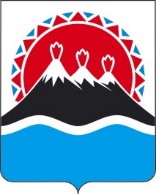 МИНИСТЕРСТВО ПРИРОДНЫХ РЕСУРСОВ И ЭКОЛОГИИКАМЧАТСКОГО КРАЯПРИКАЗ[Дата регистрации] № [Номер документа]г. Петропавловск-КамчатскийВ целях унификации процедуры оформления и выдачи разрешений на посещение особо охраняемых природных территорий регионального значения Камчатского края, обеспечения установленного режима их особой охраны, сохранения уникальных и типичных природных комплексов и объектов, объектов растительного и животного мира, естественных экологических систем, биоразнообразия особо охраняемых природных территорий регионального значения Камчатского края, обеспечения безопасности туризма на особо охраняемых природных территорий регионального значения Камчатского края и в соответствии со статьями 51 и 52 Федерального закона от 14.03.1995 № 33-ФЗ «Об особо охраняемых природных территориях», статьей 13 Закона Камчатского края от 29.12.2014 № 564 «Об особо охраняемых природных территориях в Камчатском крае»ПРИКАЗЫВАЮ:1. Утвердить порядок оформления и выдачи разрешений на посещение особо охраняемых природных территорий регионального значения Камчатского края краевыми государственными бюджетными учреждениями, подведомственными Министерству природных ресурсов и экологии Камчатского края согласно приложению к настоящему приказу.2. Отделу охраны окружающей среды и государственной экологической экспертизы Министерства природных ресурсов и экологии Камчатского края обеспечить направление настоящего приказа на бумажном носителе и в виде электронного документа в Министерство экономического развития Камчатского края, в Министерство цифрового развития Камчатского края, Министерство развития гражданского общества и молодежи Камчатского края, в Управление Министерства юстиции Российской Федерации по Камчатскому краю и Прокуратуру Камчатского края.3. Отделу экономики и организационно-правового обеспечения Министерства природных ресурсов и экологии Камчатского края разместить настоящий приказ в сети «Интернет» на официальном сайте исполнительных органов Камчатского края на странице Министерства природных ресурсов и экологии Камчатского края.4. КГБУ «Природный парк «Вулканы Камчатки», КГБУ «Служба по охране животного мира и государственных природных заказников Камчатского края» в срок до 01.10.2023:1) привести приказы о порядке оформления и выдачи разрешений на посещение особо охраняемых природных территорий регионального значения Камчатского края, управление и охрана которыми осуществляется краевыми государственными бюджетными учреждениями, подведомственными Министерству природных ресурсов и экологии Камчатского края, в соответствие с настоящим приказом;2) разместить приказы о порядке оформления и выдачи разрешений на посещение особо охраняемых природных территорий регионального значения Камчатского края на сайте КГБУ «Природный парк «Вулканы Камчатки» и на официальных страницах учреждений в социальных сетях. 5. Настоящий приказ вступает в силу после дня его официального опубликования и распространяется на правоотношения, возникшие с 01.09.2023.[горизонтальный штамп подписи 1]Приложениек приказу Министерства природных ресурсов и экологии Камчатского края от [Дата регистрации] № [Номер документа]Порядок оформления и выдачи разрешений на посещение особо охраняемых природных территорий регионального значения Камчатского края, управление и охрана которыми осуществляется краевыми государственными бюджетными учреждениями, подведомственными Министерству природных ресурсов и экологии Камчатского края (далее – Порядок)1. Общие положения1. Порядок оформления и выдачи разрешений на посещение особо охраняемых природных территорий регионального значения Камчатского края, управление и охрана которыми осуществляется краевыми государственными бюджетными учреждениями, подведомственными Министерству природных ресурсов и экологии Камчатского края – КГБУ «Природный парк «Вулканы Камчатки», КГБУ «Служба по охране животного мира и государственных природных заказников Камчатского края» (далее – Порядок, ООПТ, Министерство, Учреждения), разработан в соответствии со статьей 51 Федерального закона от 14.03.1995 № 33-ФЗ «Об особо охраняемых природных территориях», статьей 13 Закона Камчатского края от 29.12.2014 № 564 «Об особо охраняемых природных территориях в Камчатском крае», Уставами Учреждений, положениями об ООПТ.2. Порядок устанавливает основные требования, процедуру оформления и выдачи (мотивированного отказа в выдаче) Учреждениями разрешений на посещение находящихся в их управлении ООПТ (далее – Разрешение), перечень которых размещен на странице Министерства на сайте Правительства Камчатского края в информационно-коммуникационной сети «Интернет» по адресу: https://minprir.kamgov.ru/razresenie-na-posesenie-territorii-gosudarstvennogo-prirodnogo-zakaznika-regionalnogo-znacenia-i-pamatnika-prirody-dla-fiziceskih-i-uridiceskih-lic, в научных, научно-познавательных, эколого-просветительских целях, целях осуществления туризма на специально оборудованных для этого местах и маршрутах, отдельных индивидуальных маршрутах, ведения охотничьего хозяйства и в иных установленных режимом особой охраны ООПТ целях.3. Перечень ООПТ, для посещения которых необходимо получить разрешение в соответствии с установленным режимом их особой охраны, реестр туристских ресурсов ООПТ, включающий перечень официальных туристских маршрутов и объектов туристской инфраструктуры ООПТ, прейскурант услуг, контактная информация, график работы Учреждений и прочая информация размещается на странице Министерства на сайте Правительства Камчатского края в информационно-коммуникационной сети «Интернет» по адресу: https://minprir.kamgov.ru/razresenie-na-posesenie-territorii-gosudarstvennogo-prirodnogo-zakaznika-regionalnogo-znacenia-i-pamatnika-prirody-dla-fiziceskih-i-uridiceskih-lic, на официальном сайте  КГБУ «Природный парк «Вулканы Камчатки» по адресу: https://www.vulcanikamchatki.ru/v_pomow_gostyu.4. Разрешения на посещение ООПТ выдаются следующим категориям лиц (далее – Заявители):1) физическим лицам;2) юридическим лицам и индивидуальным предпринимателям, зарегистрированным в Российской Федерации в соответствии с Федеральным законом от 08.08.2001 № 129-ФЗ «О государственной регистрации юридических лиц и индивидуальных предпринимателей» и осуществляющим деятельность в качестве аккредитованных туроператоров, сведения о которых имеются в едином федеральном реестре туроператоров (Федеральный закон от 24.11.1996 № 132-ФЗ «Об основах туристской деятельности в Российской Федерации», а также их представителям, имеющих документальное подтверждение полномочий, оформленное в соответствии с требованиями действующего законодательства;3) юридическим лицам и индивидуальным предпринимателям (арендаторам и собственникам земельных участков), осуществляющим разрешенную хозяйственную и иную деятельность на ООПТ или следующих по ООПТ транзитом к месту нахождения земельного участка, а также их представителям, имеющих документальное подтверждение полномочий, оформленное в соответствии с требованиями действующего законодательства;4) юридическим лицам – научным учреждениям и организациям, функционирующим в системе Российской академии наук, в целях проведения полевых научно-исследовательских работ, высшим учебным заведениям в целях проведения образовательных и исследовательских работ, а также их представителям, имеющих документальное подтверждение полномочий, оформленное в соответствии с требованиями действующего законодательства;5) юридическим лицам и индивидуальным предпринимателям, осуществляющим в установленном порядке работы по строительству, реконструкции, ремонту и эксплуатации линейных и иных объектов в границах ООПТ или линейных и иных объектов вне территории ООПТ, доступ к которым возможен только через территорию ООПТ, работы по обеспечению безопасности судоходства, выполнения метеорологических, сейсмологических наблюдений, наблюдений опасными явлениями и процессами в границах ООПТ, а также их представителям, имеющих документальное подтверждение полномочий, оформленное в соответствии с требованиями действующего законодательства.5. Оформление Разрешений осуществляется на основании поданного Заявления.Подача Заявления означает согласие Заявителя на предоставление его персональных данных, согласие на их обработку в порядке, установленном Федеральным законом от 27.07.2006 № 152-ФЗ «О персональных данных».6. Разрешения на посещение отдельных ООПТ могут выдаваться на платной основе в случае принятия соответствующего нормативного правого акта Правительства Камчатского края. 7. Разрешение на посещение ООПТ в период введения ограничений в целях обеспечения пожарной безопасности и санитарной безопасности в лесах оформляются Учреждениями в случаях, предусмотренных пунктами 3–5 части 4 Порядка при наличии согласования Агентства лесного хозяйства Камчатского края (далее – Агентство) по каждому Заявлению на посещение ООПТ.8. Не требуется получение Разрешений для следующей категории должностных лиц при исполнении служебных обязанностей:1) осуществляющих государственный экологический контроль, федеральный государственный охотничий контроль (надзор), федеральный государственный лесной контроль (надзор), лесную охрану, федеральный государственный контроль (надзор) в области рыболовства и сохранения водных биологических ресурсов, федеральный государственный контроль (надзор) в сфере внутренних дел;2) федерального органа исполнительной власти, в пределах своих полномочий осуществляющего государственное управление в области обеспечения безопасности Российской Федерации;3) Министерства и Учреждений. 2. Порядок подачи Заявления на получение Разрешения9. Заявление на посещение ООПТ от физических лиц подается не позднее, чем за 1 рабочий день до планируемой даты (сроков) посещения ООПТ.10. Заявление на посещение ООПТ от юридических лиц и индивидуальных предпринимателей, указанных в подпунктах 2–3 пункта 4 Порядка, подается не позднее, чем за 3 рабочих дня до планируемой даты (сроков) посещения.11. Заявление на посещение ООПТ от юридических лиц и индивидуальных предпринимателей, указанных в подпунктах 4–5 пункта 4 Порядка, подается не позднее, чем за 10 рабочих дня до планируемой даты (сроков) посещения.12. Заявление на посещение ООПТ от юридических лиц и индивидуальных предпринимателей, указанных в подпунктах 3 и 5 Порядка, в целях транзитного проезда через ООПТ подается не позднее, чем за 2 рабочих дня до предполагаемой даты (сроков) транзитного проезда.13. Заявление на посещение ООПТ подается:1) через региональную государственную информационную систему «Портал государственных и муниципальных услуг (функций) Камчатского края (далее – РПГУ) www.gosuslugi41.ru по размещенным в системах формам;2) в Учреждение лично или через представителей, имеющих документальное подтверждение полномочий, оформленное в соответствии с требованиями действующего законодательства (для юридических лиц и индивидуальных предпринимателей);3) в Учреждения лично или через представителей, имеющих документальное подтверждение полномочий, оформленное в соответствии с требованиями действующего законодательства (для юридических лиц и индивидуальных предпринимателей), посредством почтового отправления или на адреса электронной почты Учреждений visit@park-vulcany.ru и priroda-41@mail.ru;4) через мобильное приложение «Зеленая кнопка».14. Заявление на получение Разрешения оформляется по формам согласно приложению 1 (для физических лиц) или приложениям 2–4 (для юридических лиц и индивидуальных предпринимателей) к Порядку.15. В случае планируемого посещения нескольких ООПТ Заявление подается в отношении каждой ООПТ отдельно.16. Учреждения рассматривают Заявление и направляют Заявителю Разрешение либо отказ в выдаче Разрешения в срок не позднее 1 рабочего дня с даты получения Заявления, без учета срока, необходимого для направления результата рассмотрения Заявления почтовым отправлением. 17. Физические лица при подаче Заявления на получение Разрешения оформляют Согласие на обработку персональных данных согласно приложению 1 к Порядку.18. Заявление от группы физических лиц, осуществляющих групповое самостоятельное посещение ООПТ, подписывается всеми совершеннолетними членами группы с указанием фамилии, имени, отчества, а от имени несовершеннолетних – их законными представителями, с указанием фамилии, имени, отчества старшего группы.19. Заявители при подаче Заявления на получение Разрешения на передвижение по ООПТ по индивидуальному маршруту к Заявлению прилагают:1) обоснование необходимости передвижения по индивидуальному маршруту;2) виды планируемого природопользования, разрешенные положением об ООПТ.20. Особенности подачи и рассмотрения Заявлений юридических лиц и индивидуальных предпринимателей, заключивших с Учреждениями договоры о сотрудничестве по созданию условий для развития регулируемого туризма и отдыха на подведомственных ООПТ, могут быть предусмотрены в соответствующих двусторонних соглашениях в соответствии со сроками и формой подачи Заявления, установленными настоящим Порядком. 21. Подпись в Заявке юридических лиц и индивидуальных предпринимателей должна быть заверена печатью, если она не является электронной цифровой подписью. 3. Порядок выдачи, мотивированного отказа в выдаче и сроки действия Разрешения22. Прием и регистрация Заявления о выдаче Разрешения осуществляется Учреждениями в срок не более 1 рабочего дня.23. Заявления на посещение ООПТ, включая проверку полноты и соответствия указанных в Заявлении сведений установленным требованиям, рассматриваются уполномоченными лицами Учреждений в следующие сроки:а) Заявления от физических лиц – в течение 1 рабочего дня, включая день регистрации Заявления;б) Заявления от юридических лиц и индивидуальных предпринимателей – в течение 3 рабочих дней, включая день регистрации Заявления.24. При рассмотрении Заявлений уполномоченные лица Учреждений вправе запросить дополнительную информацию, имеющую существенное значение для обеспечения режима особой охраны ООПТ, безопасности физических лиц на туристических маршрутах, сохранения биологического и ландшафтного разнообразия ООПТ.25. В целях обеспечения безопасности туризма и при наличии оснований, создающих угрозу жизни и здоровью физических лиц, пребывающих на ООПТ, включая транзитный проезд, Учреждения информируют Заявителей о необходимости сопровождения посетителей сотрудниками Учреждений, включая оказание платных услуг по сопровождению.26. В случае невозможности реализации Заявления в полном объеме в силу положений особого режима охраны ООПТ, введения запретов и ограничений в периоды размножения и сезонных миграций животных, возможных опасных природных явлений и процессов Учреждение может выдать Разрешение на частичное удовлетворение Заявления.27. Подготовка проекта Разрешения и/или проекта уведомления об отказе в выдаче Разрешения, принятие решения о выдаче разрешения и/или об отказе в выдаче разрешения, подписание и регистрация указанных документов осуществляется в срок не более 1 рабочего дня.28. Выдача (направление) Разрешения и/или уведомления об отказе в выдаче Разрешения осуществляется в срок не более 1 рабочего дня.29. Основаниями для отказа в выдаче Разрешения являются:1) несоответствие Заявления формам, прилагаемым к Порядку (приложения 1–4 к Порядку), включая предоставление неполных или недостоверных сведений;2) несоответствие заявленной цели посещения видам разрешенной хозяйственной и иной деятельности и/или функциональному зонированию ООПТ, установленных режимом особой охраны ООПТ;3) нарушение сроков подачи Заявления, предусмотренных частями 10–12  настоящего Порядка;4) введение Агентством, органами местного самоуправления в пределах своих установленных полномочий, ограничений на пребывание граждан в лесах, въезда в них транспортных средств, проведение в лесах определенных видов работ в целях обеспечения пожарной безопасности;5) отсутствие согласования Агентства на посещение ООПТ в случае, предусмотренном частью 7 Порядка;6) введение ограничений на посещение ООПТ в периоды размножения и сезонных миграций животных, возможных опасных природных явлений и процессов;7) превышение установленной предельно допустимой рекреационной емкости ООПТ при осуществлении туризма в указанные Заявителем сроки; 8) отсутствие государственных регистрационных номеров у заявленных автотранспортных средств, подлежащих регистрации; 9) отсутствие необходимых приложений к Заявлению, предусмотренных пунктом 19 Порядка.30. Разрешение и/или уведомление об отказе в выдаче Разрешения выдается:1) физическому лицу лично (по предъявлении документа, удостоверяющего личность) или его представителю по предъявлении документа, удостоверяющего личность, и документа, подтверждающего полномочия, оформленного в соответствии с требованиями действующего законодательства;2) юридическому лицу и индивидуальному предпринимателю через представителя по предъявлении документа, удостоверяющего личность, и документа, подтверждающего полномочия, оформленного в соответствии с требованиями действующего законодательства; 3) направляется Заявителю почтовым отправлением;4) направляется в форме электронного документа на РПГУ.31. Разрешение для физических лиц при нахождении на территории ООПТ действительно при наличии документа, удостоверяющего личность.32. Разрешение для юридических лиц и индивидуальных предпринимателей при нахождении на ООПТ действительно при наличии документа, удостоверяющего личность лица, указанного в Разрешении в качестве ответственного за соблюдение режима особой охраны ООПТ.
	33. Максимальный срок действия Разрешений, выдаваемых физическим лицам, составляет 1 месяц.34. Максимальный срок действия Разрешений, выдаваемых юридическим лицам и индивидуальным предпринимателям, указанным в подпунктах 2 и 3 пункта 4 Порядка, составляет 1 календарный год.35. Максимальный срок действия Разрешений, выдаваемых юридическим лицам и индивидуальным предпринимателям, указанным в подпунктах 4 и 5 пункта 4 Порядка, устанавливается на срок (период) проведения работ, но не более 6 месяцев в текущем году с возможностью последующего получения нового Разрешения.36. В случаях введения Учреждениями ограничений на посещение ООПТ (или функциональной зоны ООПТ) в периоды размножения и сезонных миграций животных, возможных опасных природных явлений и процессов Разрешения физическим лицам на данный период не выдаются, а срок действия ранее выданных Разрешений приостанавливается до отмены ограничений на посещение ООПТ.Информация об установленных ограничениях размещается на официальном сайте Учреждений.37. В случаях введения в установленном порядке ограничений на пребывание граждан в лесах и на въезд в леса транспортных средств в периоды высокой и чрезвычайной пожарной опасности в лесах Разрешения физическим лицам на данный период не выдаются, а срок действия ранее выданных Разрешений приостанавливается до отмены ограничений в установленном порядке.Информация об установленных ограничениях размещается на официальных сайтах Учреждений.38. Срок действия разрешений, выдаваемых физическим лицам, которые являются общественными инспекторами по охране окружающей среды, в целях мониторинга за состоянием природных комплексов ООПТ, их компонентов и пожарной обстановки в лесах на территории ООПТ, устанавливается до 31 декабря года выдачи разрешения, но не более срока действия удостоверения общественного инспектора по охране окружающей среды.При подаче Заявления на получение разрешения в нем указывается номер и дата выдачи действующего удостоверения общественного инспектора.39. Юридические лица, индивидуальные предприниматели и физические лица, привлеченные в установленном порядке для ликвидации чрезвычайных ситуаций природного и техногенного характера, возникших и (или) развивающихся на территории ООПТ, находятся в указанных целях на территории соответствующих ООПТ в течение всего периода, необходимого для ликвидации чрезвычайных ситуаций, без оформления разрешений и по согласованию с Учреждениями. 40. Передача выданного Разрешения третьим лицам запрещается.41. При посещении ООПТ необходимо иметь при себе Разрешение, если положением об ООПТ предусмотрено посещение ООПТ по разрешениям, выдаваемым Учреждениями.Приложение 1 к Порядку оформления и выдачи разрешений на посещение особо охраняемых природных территорий регионального значения Камчатского края, управление и охрана которыми осуществляется  краевыми государственными бюджетными учреждениями, подведомственными Министерству природных ресурсов и экологии Камчатского края Заявление
на выдачу разрешения на посещение особо охраняемой природной территории регионального значения Камчатского края (для физических лиц)Подписывая данное Заявление, я даю согласие на обработку вышеуказанных данных, а именно: сбор, запись, систематизацию, накопление, хранение, уточнение (обновление/изменение), извлечение, использование, блокирование, удаление, уничтожение персональных данных, в том числе с использование средств автоматизации. Настоящие согласие дается с целью получения разрешения и мотивированного отказа в получении разрешения на посещения территорий ООПТ регионального значения Камчатского края, и действует до момента достижения цели обработки данных. Настоящее согласие действует на обработку персональных данных, осуществляемую без использования средств автоматизации -     Согласен.Подписывая данное Заявление, я подтверждаю, что ознакомлен (а) с правилами поведения, посещения, режимом охраны территории ООПТ регионального значения ____________________________________,                                                                                                                                           (наименование ООПТ) с Прейскурантом услуг ________________________________________, а также донес вышеуказанные правила и                                                           (наименование Учреждения)Прейскурант до всех лиц в группе.     Ознакомление подтверждаю.Предоставленная информация верна (в случае группового самостоятельного посещения ООПТ Заявление пописывается всеми совершеннолетними членами группы, от имени несовершеннолетних – их законными представителями): _______________________   /_______________________________/        (подпись)                                   (расшифровка подписи)_______________________   /_______________________________/        (подпись)                                   (расшифровка подписи)_______________________   /_______________________________/        (подпись)                                   (расшифровка подписи)Приложение 2 к Порядку оформления и выдачи разрешений на посещение особо охраняемых природных территорий регионального значения Камчатского края, управление и охрана которыми осуществляется  краевыми государственными бюджетными учреждениями, подведомственными Министерству природных ресурсов и экологии Камчатского края Заявлениена выдачу разрешения на посещение особо охраняемой природной территории регионального значения Камчатского края(для юридических лиц и индивидуальных предпринимателей, зарегистрированным в Российской Федерации в соответствии с Федеральным законом от 08.08.2001 № 129-ФЗ «О государственной регистрации юридических лиц и индивидуальных предпринимателей» и осуществляющим деятельность в качестве аккредитованных туроператоров)Подписывая данное Заявление, я, представитель юридического лиц (ИП), _____________________________________________________________________________________________,(Ф.И.О., должность, название юридического лица (ИП) подтверждаю, что ознакомлен (а) с правилами поведения, посещения, режимом особой охраны ООПТ регионального значения ________________________________________________________________________,                                                                                (наименование ООПТ) с Прейскурантом услуг ____________________________________, а также донес (ла) вышеуказанные правила и                                                           (наименование Учреждения)Прейскурант услуг до всех лиц в группе.     Ознакомление подтверждаю.Предоставленная информация верна: _______________________   /_______________________________/        (подпись)                                   (расшифровка подписи)Приложение 3 к Порядку оформления и выдачи разрешений на посещение особо охраняемых природных территорий регионального значения Камчатского края, управление и охрана которыми осуществляется  краевыми государственными бюджетными учреждениями, подведомственными Министерству природных ресурсов и экологии Камчатского края Заявлениена выдачу разрешения на посещение особо охраняемой природной территории регионального значения Камчатского края(для юридических лиц – научных учреждений и организаций, функционирующим в системе Российской академии наук, в целях проведения полевых научно-исследовательских работ, а также высшим учебным заведениям в целях проведения образовательных и исследовательских работ)Подписывая данное Заявление, я, представитель юридического лица, _____________________________________________________________________________________________,(Ф.И.О., должность, название юридического лица) подтверждаю, что ознакомлен (а) с правилами поведения, посещения, режимом особой охраны ООПТ регионального значения ________________________________________________________________________,                                                                  (наименование ООПТ) с Прейскурантом услуг ______________________________________________, а также донес (ла) вышеуказанные                                                                      (наименование Учреждения)правила и Прейскурант услуг до всех лиц в группе.     Ознакомление подтверждаю.Предоставленная информация верна: _______________________   /_______________________________/        (подпись)                                   (расшифровка подписи)Приложение 4 к Порядку оформления и выдачи разрешений на посещение особо охраняемых природных территорий регионального значения Камчатского края, управление и охрана которыми осуществляется  краевыми государственными бюджетными учреждениями, подведомственными Министерству природных ресурсов и экологии Камчатского края Заявлениена выдачу разрешения на посещение особо охраняемой природной территории регионального значения Камчатского края (для юридических лиц и индивидуальных предпринимателей (арендаторов и собственников земельных участков), осуществляющим разрешенную хозяйственную и иную деятельность на ООПТ или следующих по ООПТ транзитом к месту нахождения земельного участка, а также для юридических лицам и индивидуальных предпринимателей, осуществляющих в установленном порядке работы по строительству, реконструкции, ремонту и эксплуатации линейных и иных объектов в границах ООПТ или линейных и иных объектов вне территории ООПТ, доступ к которым возможен только через территорию ООПТ, работы по обеспечению безопасности судоходства, выполнения метеорологических, сейсмологических наблюдений, наблюдений опасными явлениями и процессами в границах ООПТ)Подписывая данное Заявление, я, представитель юридического лица (ИП), _____________________________________________________________________________________________,(Ф.И.О., должность, название юридического лица) подтверждаю, что ознакомлен (а) с правилами поведения, посещения, режимом особой охраны ООПТ регионального значения _______________________________________________________________________,                                                                  (наименование ООПТ) с Прейскурантом услуг ______________________________________________, а также донес (ла) вышеуказанные                                                                       (наименование Учреждения)правила и Прейскурант услуг до всех лиц в группе.     Ознакомление подтверждаю.Предоставленная информация верна: _______________________   /_______________________________/        (подпись)                                   (расшифровка подписи)Об утверждении Порядка оформления и выдачи разрешений на посещение особо охраняемых природных территорий регионального значения Камчатского края, управление и охрана которыми осуществляется краевыми государственными бюджетными учреждениями, подведомственными Министерству природных ресурсов и экологии Камчатского краяМинистрА.А. Кумарьков1Заявитель (Ф.И.О., паспортные данные)2Контактные данные Заявителятелефон/электронная почта3Наименование ООПТ4Цель посещения ООПТ (туризм, научные исследования, охота, спортивное рыболовство,  видео – или фотосъемка и т.д.)5Срок посещения (конкретная дата или период через дефис)6Маршрут передвижения Маршрут указывается в соответствии с утвержденным паспортом маршрута /или указать место начала и окончания индивидуального маршрута передвижения, места стоянок транспортных средств, места размещения лагерей7Состав группы, всего человек,в том числе:7граждане РФСписок участников группы, Ф.И.О.7иностранные граждане 
с указанием гражданстваСписок участников группы, Ф.И.О.8Руководитель группы (Ф.И.О., паспортные данные)Номер телефона для экстренной связи с группой9Способ передвиженияПешком, на лошадях (за исключением случаев, указанных в положениях об особо охраняемых природных территориях), на лыжах, с использованием автомототранспортных средств, воздушных судов и иных средств10Вид разрешенных положением об ООПТ используемых транспортных средств Количество, марка и (или) модель (коммерческое наименование) транспортного средства (если они были присвоены изготовителем транспортного средства), государственный регистрационный номер  транспортного средства, год выпуска транспортного средства, данные о владельце (фамилия, имя, отчество для физического лица, название юридического лица или ИП)11Для пролёта / посадки воздушных судов:11наименование разрешенных положением об ООПТ точек посадкиУказать название (координаты точек)11пролет над зонами особой охраны на высоте не ниже 500 м Указать название функциональных зон12Запрашиваемые услуги согласно Прейскуранта (перечень услуг и даты)13Проведение профессиональной кино-, фото- и видеосъемки со стационарным оборудованием или с использованием БПЛА (при наличии разрешения Учреждения на проведение указанной кино-, фото- и видеосъемки).Указать, если планируется использование БПЛА, его регистрационные данные.Указать реквизиты разрешения Учреждения на проведение указанной кино-, фото- и видеосъемки.14Вид и способ оплаты за посещение /рекреационный сбор/услугиУказать вид и способ оплаты (в офисе, на территории)15Дата заполнения Заявления16Способ получения Разрешения (указать):лично, почтой, электронной почтой1Заявитель (наименование юридического лица или ИП, ИНН)2Контактные данные ЗаявителяТелефон/факс/электронная почта3Наименование ООПТ4Цель посещения ООПТ (туризм, научные исследования, охота, спортивное рыболовство,  видео – или фотосъемка и т.д.)5Срок посещения (конкретная дата или период через дефис)6Маршрут передвижения Маршрут указывается в соответствии с утвержденным паспортом маршрута /или указать место начала и окончания индивидуального маршрута передвижения, места стоянок транспортных средств, места размещения лагерей7Состав группы, всего человек,в том числе:7граждане РФСписок участников группы, Ф.И.О.7иностранные граждане 
с указанием гражданстваСписок участников группы, Ф.И.О.8Руководитель группы (Ф.И.О., паспортные данные)Номер телефона для экстренной связи с группой9Способ передвиженияПешком, на лошадях (за исключением случаев, указанных в положениях об особо охраняемых природных территориях), на лыжах, с использованием автомототранспортных средств, воздушных судов и иных средств10Вид разрешенных положением об ООПТ используемых транспортных средств Количество, марка и (или) модель (коммерческое наименование) транспортного средства (если они были присвоены изготовителем транспортного средства), государственный регистрационный номер  транспортного средства, год выпуска транспортного средства, данные о владельце (фамилия, имя, отчество для физического лица, название юридического лица или ИП)11Для пролёта / посадки воздушных судов:11наименование разрешенных положением об ООПТ точек посадкиУказать название (координаты точек)11пролет над зонами особой охраны на высоте не ниже 500 м Указать название функциональных зон12Запрашиваемые услуги согласно Прейскуранта (перечень услуг и даты)13Проведение профессиональной кино-, фото- и видеосъемки со стационарным оборудованием или с использованием БПЛА (при наличии разрешения Учреждения на проведение указанной кино-, фото- и видеосъемки).Указать, если планируется использование БПЛА, его регистрационные данные.Указать реквизиты разрешения Учреждения на проведение указанной кино-, фото- и видеосъемки.14Вид и способ оплаты за посещение /рекреационный сбор/услугиУказать вид и способ оплаты (по безналичному расчету, в офисе, на территории).15Дата заполнения Заявления16Способ получения Разрешения (указать):Лично, почтой, электронной почтой1Заявитель (наименование юридического лица, ИНН )2Контактные данные ЗаявителяТелефон/факс/электронная почта3Наименование ООПТ4Цель посещения ООПТ В соответствии с утвержденными программой исследований и/или планами работ, договором с Учреждением (указать реквизиты договора)   5Срок посещения (конкретная дата или период через дефис)6Маршрут передвижения Маршрут указывается в соответствии с утвержденным паспортом маршрута /или указать место начала и окончания индивидуального маршрута передвижения, места стоянок транспортных средств, места размещения лагерей7Состав группы, всего человек,в том числе:7граждане РФСписок участников группы, Ф.И.О.7иностранные граждане 
с указанием гражданстваСписок участников группы, Ф.И.О.8Руководитель группы (Ф.И.О., паспортные данные)Номер телефона для экстренной связи с группой9Способ передвиженияПешком, на лошадях (за исключением случаев, указанных в положениях об особо охраняемых природных территориях), на лыжах, с использованием автомототранспортных средств, воздушных судов и иных средств10Вид разрешенных положением об ООПТ используемых транспортных средств Количество, марка и (или) модель (коммерческое наименование) транспортного средства (если они были присвоены изготовителем транспортного средства), государственный регистрационный номер  транспортного средства, год выпуска транспортного средства, данные о владельце (фамилия, имя, отчество для физического лица, название юридического лица или ИП)11Для пролёта / посадки воздушных судов:11наименование разрешенных положением об ООПТ точек посадкиУказать название (координаты точек)11пролет над зонами особой охраны на высоте не ниже 500 м Указать название функциональных зон12Запрашиваемые услуги согласно Прейскуранта (перечень услуг и даты)13Проведение профессиональной кино-, фото- и видеосъемки со стационарным оборудованием или с использованием БПЛА (при наличии разрешения Учреждения на проведение указанной кино-, фото- и видеосъемки).Указать, если планируется использование БПЛА, его регистрационные данные.Указать реквизиты разрешения Учреждения на проведение указанной кино-, фото- и видеосъемки.14Вид и способ оплаты за посещение /рекреационный сбор/услугиУказать вид и способ оплаты (по безналичному расчету, в офисе, на территории)15Дата заполнения Заявления16Способ получения Разрешения (указать):лично, почтой, электронной почтой1Заявитель (наименование юридического лица, ИП, ИНН )2Контактные данные ЗаявителяТелефон/факс/электронная почта3Наименование ООПТ4Цель посещения ООПТ Вид разрешенной положением об ООПТ хозяйственной деятельности, кадастровые номера земельных участков5Срок посещения (конкретная дата или период через дефис)6Маршрут передвижения Маршрут указывается в соответствии с утвержденным паспортом маршрута /или указать место начала и окончания индивидуального маршрута передвижения, места стоянок транспортных средств, места размещения лагерей7Состав группы, всего человек,в том числе:7граждане РФСписок участников группы, Ф.И.О.7иностранные граждане 
с указанием гражданстваСписок участников группы, Ф.И.О.8Руководитель группы (Ф.И.О., паспортные данные)Номер телефона для экстренной связи с группой9Способ передвиженияПешком, на лошадях (за исключением случаев, указанных в положениях об особо охраняемых природных территориях), на лыжах, с использованием автомототранспортных средств, воздушных судов и иных средств10Вид разрешенных положением об ООПТ используемых транспортных средств Количество, марка и (или) модель (коммерческое наименование) транспортного средства (если они были присвоены изготовителем транспортного средства), государственный регистрационный номер  транспортного средства, год выпуска транспортного средства, данные о владельце (фамилия, имя, отчество для физического лица, название юридического лица или ИП)11Для пролёта / посадки воздушных судов:11наименование разрешенных положением об ООПТ точек посадкиУказать название (координаты точек)11пролет над зонами особой охраны на высоте не ниже 500 м Указать название функциональных зон12Запрашиваемые услуги согласно Прейскуранта (перечень услуг и даты)13Проведение профессиональной кино-, фото- и видеосъемки со стационарным оборудованием или с использованием БПЛА (при наличии разрешения Учреждения на проведение указанной кино-, фото- и видеосъемки).Указать, если планируется использование БПЛА, его регистрационные данные.Указать реквизиты разрешения Учреждения на проведение указанной кино-, фото- и видеосъемки.14Вид и способ оплаты за посещение /рекреационный сбор/услугиУказать вид и способ оплаты (по безналичному расчету, в офисе, на территории)15Дата заполнения Заявления16Способ получения Разрешения (указать):лично, почтой, электронной почтой